02 марта   приглашаем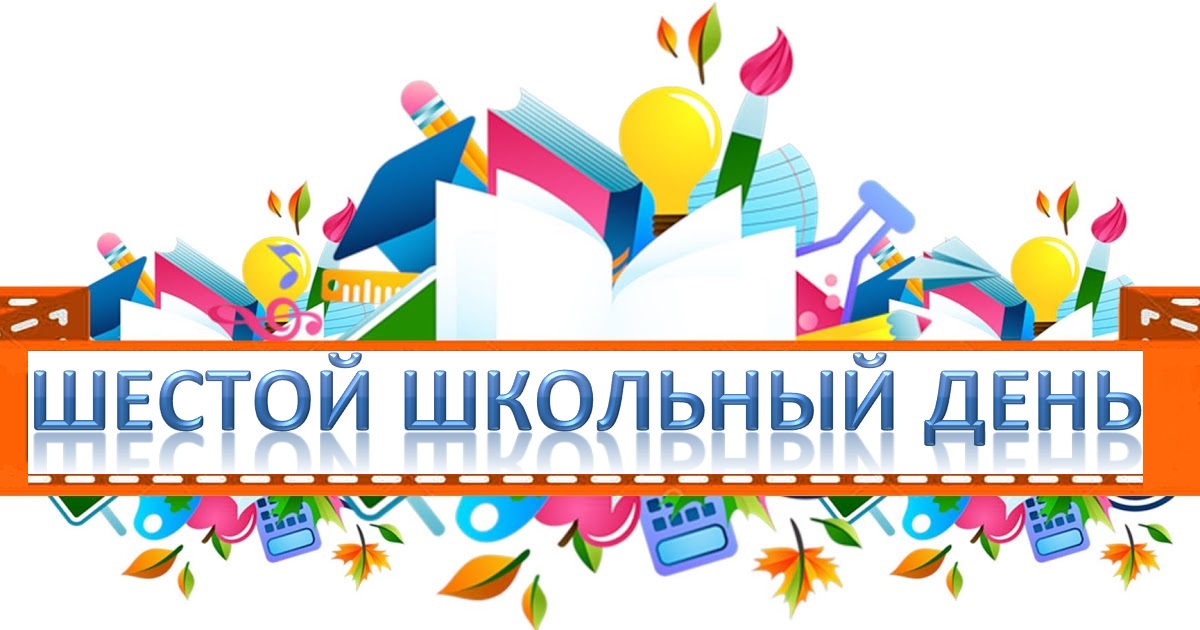 № п/пВремяНазвание мероприятияКл.Место проведенияОтветственный110.00-10.4511.00-11.45Кружок «Географы-краеведы»1.1Фалинская Т.Н.210.00-13.00Районный конкурс «А ну-ка, девушки!»8СШ №12Филоменко Ж.В.311.40-12.25Кружок «Мой город»3.5Высоцкая Е.В.411.00-11.45Час общения «Страна порядка»1 «В»4.2Козырская Ю.Н.511.00-11.45Час общение «За нами будущее»10 «Б»3.5Прохоренко Е.Н.612.00-14.00Посещение Кургана Славы6 «Г»г. МозырьСокол Е.А.712.00-12.45Кружок «Эколог»3.2Харланчук Н.П.812.00-12.45Мастер-класс “Подарок маме”1 «Б»4.3Вашкова Н.Н.912.15-13.00Мастер-класс “Подарок маме”2 «Г»5.6Примак Ю.В.1112.30-13.15Викторина «Узнай Беларусь».6 «Б»3.5Высоцкая Е.В.1012.40-13.2513.40-13.25Кружок «Краевед»музейн.комн.Мешкова Н.П.1213.00-13.45Мисс золушка2акт. залПилипейко Е.Г.1313.00-13.30Экскурсия в музейную комнату6 «А»музейн. комн.Мешкова Н.П.1413.00-15.00 Посещения кинотеатра8 «А»г. МозырьДубовец Е.М.1513.00-15.00Посещение кинотеатра8 «Б»г. МозырьЛитвиненко А.А.1613.00-13.45Круглый стол «Государство и мы»11«Б»лингафон.Шипицына О.Н.1714.00-14.45Викторина «Наша Беларусь»7 «Б»2.4Мазанович И.В.1814.00-14.4515.00-15.45Кружок «Танцевальный»Актовый залБондаренко С.С.1914.45-15.15Посещение бассейнаг. МозырьЯновский А.Н.2018.00-20.00Кружок «ОФП»С/зал №1Яновский А.Н.